РОЗПОРЯДЖЕННЯМІСЬКОГО ГОЛОВИм. СумиНа виконання Указу Президента 19.04.2003 № 339/2003 «Про День Європи», рішення Сумської міської ради від 30 грудня 2015 року № 204-МР «Про міську програму «Відкритий інформаційний простір м. Суми» на 2016-2018 роки» (зі змінами), керуючись пунктом 20 частини 4 статті 42 Закону України «Про місцеве самоврядування в Україні»:Створити організаційний комітет із проведення заходів з нагоди відзначення Дня Європи в місті Суми згідно з додатком 1.2. Провести заходи з нагоди відзначення Дня Європи в місті Суми (додаток 2).3. Департаменту фінансів, економіки та інвестицій Сумської міської ради (Липова С.А.) забезпечити фінансування із загального фонду Сумської міської ради по КПКВК 0217693 «Інші заходи, пов’язані з економічною діяльністю» (додаток 3).4. Відділу бухгалтерського обліку та звітності (Костенко О.А.) Сумської міської ради здійснити відповідні розрахунки згідно з наданими рахунками.5. Відділу з питань взаємодії з правоохоронними органами та оборонної роботи Сумської міської ради (Брязкун Г.В.), Сумському відділу поліції              (м. Суми)  ГУ   Національної   поліції   в  Сумській  області  (Карабута П.І.), Управлінню патрульної поліції в Сумській області (Калюжний О.О.) у межах повноважень забезпечити публічну безпеку та порядок під час проведення заходів 19 травня 2018 року.6. КП електромереж зовнішнього освітлення «Міськсвітло» Сумської міської ради (Велитченко Е.В.) забезпечити підключення торговельного обладнання з морозивом до електромереж зовнішнього освітлення під час проведення заходів 19 травня 2018 року по вул. Соборній.7. Організацію виконання даного розпорядження покласти на заступника міського голови, керуючого справами виконавчого комітету Пака С.Я. Міський голова							 	О.М. ЛисенкоКохан 700-561Розіслати: згідно зі списком							 Додаток 1до розпорядження міського голови від    14.05.2018   № 169-РОрганізаційний комітет із проведення заходів з нагоди відзначення Дня Європи в місті Суми Директор департаменту комунікацій та інформаційної політики 						            А.І. КоханДодаток 2 до розпорядження міського голови                          від    14.05.2018   № 169-РЗАХОДИ з нагоди відзначення Дня Європи в місті СумиЗустріч Другого Секретаря Посольства Великої Британії в Україні пані Лізи Тамвуд з керівництвом міста.							Департаменти: фінансів, економіки 							та інвестицій, комунікацій та 								інформаційної політики							15 травня 2018 року, 11:00							конференц–зала міського голови	2. Зустріч-дискусія з членами делегації Представництва ЄС в Україні  «Європейські програми для України та можливості співпраці з Представництвом ЄС».							Департаменти: фінансів, економіки 							та інвестицій; комунікацій та 								інформаційної політикитравня 2018 року, 11:00каб. №38	3. Презентація відкритих конкурсів на гранти та проекти ЄС від делегації представництва ЄС в Україні.							Департаменти: фінансів, економіки 							та інвестицій; комунікацій та 								інформаційної політики							15 травня 2018 року, 14:00							Premier Hotel Shafran 							(вул. Замостянська, 1/4), 							конференц-	зала	4. Тренінг для громадських організацій «Мова грантових заявок і тендерів: як зрозуміти донора?».							Департаменти: фінансів, економіки 							та інвестицій; комунікацій та 								інформаційної політики							15 травня 2018 року, 16:00							Premier Hotel Shafran 							(вул. Замостянська, 1/4), 							конференц-	зала	5. Семінар для представників місцевого бізнесу «Як знайти бізнес-партнера в Європейському Союзі?».						Департаменти: фінансів, економіки 						та інвестицій						16 травня 2018 року, 10:30						Сумський центр розвитку місцевого 						самоврядування						(м-н Незалежності, 3/1, 1-й поверх)Робота локацій містечка «Європейські ініціативи у Сумах. Дізнайся про свої можливості»:- «Артпростір»;- «Erasmus+youth»;- «Науковий простір»;- «Освітній простір»;- «Туристичний простір»- «Мовні та культурні майстерні»;- «ВНЗ простір»;- «Парк дейтінг»;- «Еко-простір»;- «Дозвілля та оздоровлення»;- «Виставка хенд-мейд сувенірів «Суми креативні».						Департамент комунікацій та 									інформаційної політики; управління 							освіти і науки; КП «Міськсвітло»; ГО 							«Центр європейських ініціатив»; СумДУ; 							СНАУ 						19 травня 2018 року, 12:00-16:00						сквер Т.Г. Шевченка	7. Інформування про порядок оформлення (обміну) біометричного паспорта громадянина України для виїзду за кордон. 						Управління «Центр надання 									адміністративних послуг у м. Суми»						19 травня 2018 року, 12:00-16:00						сквер Т.Г. ШевченкаІнформування про діяльність патрульної поліції.						Управління патрульної поліції в Сумській 						області						19 травня 2018 року, 12:00-16:00						сквер Т.Г. ШевченкаНагородження керівників кращих євроклубів.							Відділ організаційно-кадрової роботи						19 травня 2018 року, 12:00						сквер Т.Г. ШевченкаОрганізація торгівлі безалкогольними напоями та морозивом.						Відділ торгівлі, побуту та захисту прав 							споживачів; КП «Міськсвітло»						19 травня 2018 року, 12:00-16:00						вул. Соборна11. Проведення фестивалю «День вуличної музики».					Відділ у справах молоді та спорту;					ГО «Екстрім стайл»					19 травня 2018 року					Альтанка, 12:00-15:00					Пам’ятник Цукру, 15:00-17:30					ТРЦ «Мануфактура», 17:30-22:0012. Проведення фестивалю «Ніч музеїв».					КУ «Агенція промоції «Суми»					19 травня 2018 року, 11:00-24:00					(за окремим планом)13. Інтелектуальна спортивно-розважальна гра «Єврофутквест».					ГО «Центр європейських ініціатив»; 						Інформаційно-методичний центр 							управління освіти і науки					20 травня 2018 року, 9:30					Міський парк культури та відпочинку 					ім. І.М. Кожедуба14. Проведення тематичних виховних заходів у загальноосвітніх навчальних закладах та бібліотеках міста. 					Управління освіти і науки; 						відділ культури та туризму 							травень 2018 рокуОформлення міста до Дня Європи.					Департамент комунікацій та 									інформаційної політики, управління 							архітектури та містобудування, КП 							«Спецкомбінат»					до 19 травня  2018 року16. Забезпечення благоустрою скверу Т.Г. Шевченка та вул. Соборної.						Департамент інфраструктури міста, 								управління «Інспекція з благоустрою міста 						Суми»					до 19 травня  2018 рокуЗабезпечення чергування медичних працівників.						Відділ охорони здоров’я						19 травня 2018 року, 12:00-16:00						сквер Т.Г. Шевченка18. Сприяння широкому висвітленню в засобах масової інформації відзначення Дня Європи.						Департамент комунікацій та 									інформаційної політикитравень 2018 рокуДиректор департаменту комунікацій та інформаційної політики                                                                  А.І. Кохан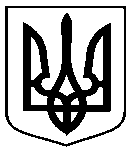 від    14.05.2018   № 169-РПро організацію проведення   заходів з нагоди відзначення Дня Європи в місті Суми ПакСтепан Якович-заступник міського голови, керуючий справами виконавчого комітету, голова організаційного комітету;КоханАнтоніна Іванівна-директор департаменту комунікацій та інформаційної політики, заступник голови організаційного комітету;Члени організаційного комітету:
Члени організаційного комітету:
Члени організаційного комітету:
БожкоОльга Петрівна-начальник відділу з організації виховної роботи зі студентами СНАУ (за згодою);БондаренкоОльга Олександрівна-художній керівник культурно-мистецького центру СумДУ (за згодою);БрязкунГригорій Вікторович-начальник відділу з питань взаємодії з правоохоронними органами та оборонної роботи;ВелитченкоЕдуард Вікторович -директор КП «Міськсвітло»;Кондратенко Лариса Сергіївна-координатор Асоціації євроклубів Сумщини, представник ГО «Центр євроініціатив» (за згодою);КривцовАндрій Володимирович-начальник управління архітектури та містобудування, головний архітектор;МарченкоОлена Сергіївна-методист Інформаційно-методичного центру управління освіти і науки;ОбравітЄлизавета Олександрівна-заступник начальника відділу у справах молоді та спорту;ЧумаченкоОлена Юріївна-в.о. начальника відділу охорони здоров’я;ШаповалЛюбов Вікторівна-заступник директора Палацу дітей та юнацтва (за згодою);ЯременкоГригорій Іванович-директор департаменту інфраструктури міста.